АКТпгт Тужа                                                                                                                      31.05.2016г.                                                                                                                                          Основание проведения проверки: пункт 1 раздела 2 плана работы Контрольно-счетной комиссии Тужинского района на 2016 год, утверждённого распоряжением председателя Контрольно-счетной комиссии от 28.12.2015 № 5 (с учётом изменений).Председателем контрольно-счетной комиссии Тужинского района Таймаровым А.С. совместно с заместителем прокурора Тужинского района Рябовым А.Ю. в администрации Тужинского муниципального района проведена проверка законности и результативности использования средств областного бюджета, направленных на поддержку производства и реализации сельскохозяйственной продукции собственного производства и продуктов её переработки в рамках государственной программы Кировской области «Развитие агропромышленного комплекса» на 2013-2020 годы» за 2015-2016 годы.                                                                       Проверка начата: 10.05.2016                                                                        окончена:             31.05.2016                                   ПРОВЕРКОЙ УСТАНОВЛЕНО:Расчёт сумм субсидий проводился Министерством сельского хозяйства и продовольствия Кировской области. Управлением сельского хозяйства администрации Тужинского муниципального района расчёты не составлялись.Выплата субсидий в 2015 году произведена по итогам работы за 1 квартал 2015 года на основании постановлений и распоряжений департамента сельского хозяйства и продовольствия Кировской области.В распоряжениях департамента сельского хозяйства и продовольствия изложен перечень документов, которые необходимо представить в Министерство сельского хозяйства и продовольствия для составления расчёта на получение субсидии.Нормативные правовые акты по вопросам предоставления субсидий в управлении сельского хозяйства администрации района имелись.Перечисление средств субсидий сельскохозяйственным товаропроизводителям через муниципальный район произведено своевременно. Субсидии из Министерства сельского хозяйства поступили в район 27.04.2015 года, а сельскохозяйственным товаропроизводителям перечислены 29.04.2015 года.В 2015 году на реализацию мероприятия «Производство и реализация сельскохозяйственной продукции собственного производства и продуктов её переработки» сельскохозяйственным товаропроизводителям Тужинского района на производство и реализацию сельскохозяйственной продукции собственного производства (молоко крупного рогатого скота (в пересчёте на молоко установленной жирности) и продуктов её переработки через Тужинский муниципальный район было предоставлено 300 643 рубля субсидий (далее – Субсидии):-сельскохозяйственный производственный кооператив-колхоз «Новый» (СПК колхоз «Новый») – 189 613 рублей;-сельскохозяйственная артель (колхоз) «Грековский» (СХА (колхоз) «Грековский») – 75 320 рублей;-сельскохозяйственный производственный кооператив колхоз «Русь» - 35 710 рублей.Сельскохозяйственные товаропроизводители, которые получили Субсидии, соответствуют требованиям ст.3 Федерального закона от 29.12.2006 № 264-ФЗ «О развитии сельского хозяйства».Проверено соблюдение условий предоставления Субсидий, полнота и достоверность предоставленных документов.В управлении сельского хозяйства администрации района имелись журналы регистрации документов, предоставленных для получения государственной поддержки сельскохозяйственных товаропроизводителей.Все сельскохозяйственные товаропроизводители зарегистрированы на территории Тужинского района:-СПК колхоз «Новый» - Тужинский район с. Ныр ул. Советская, 13;-СХА (колхоз) «Грековский» - Тужинский район, д. Греково;-СПК колхоз «Русь» - Тужинский район, с. Пачи.Все сельскохозяйственные товаропроизводители по итогам деятельности за год, предшествующий году предоставления Субсидий (2014 год) получили прибыль (превышение доходов над расходами):-СПК колхоз «Новый» - 5 033 тыс. рублей;-СХА (колхоз) «Грековский» - 320 тыс. рублей;-СПК колхоз «Русь» - 25 тыс. рублей.Все сельскохозяйственные товаропроизводители для подтверждения соблюдения условий предоставления Субсидий представили:1.Справки Межрайонной ИФНС России № 5 по Кировской области о состоянии расчётов по налогам, сборам, пеням, штрафам, процентам организаций и индивидуальных предпринимателей по состоянию на 01.04.2015 года (задолженности нет).2.Справку ОПФР в Тужинском районе Кировской области о состоянии расчётов по страховым взносам, пеням и штрафам на 01.04.2015 года (задолженности нет).3.Справки о своевременном перечислении (уплате) в полном объёме начисленных и удержанных сумм налога на доходы физических лиц по состоянию на 01.04.2015 года по форме № РП-7.4.Справки об отсутствии просроченной задолженности по выплате заработной платы работникам организации по состоянию на 01.04. 2015 года по форме № РП-8.5.Сведения о производстве и отгрузке сельскохозяйственной продукции Форма № П-1 (СХ) за январь, февраль, март 2015 года.Полнота, достоверность, своевременность предоставления сельскохозяйственными товаропроизводителями документов, необходимых для получения Субсидий проверялась в 2015 году Министерством сельского хозяйства и продовольствия Кировской области, управлением сельского хозяйства администрации Тужинского муниципального района.Нарушений по соблюдению органами местного самоуправления требований, предусмотренных нормативными правовыми актами, регламентирующими использование бюджетных средств в проверяемой сфере не установлено.Управление сельского хозяйства администрации Тужинского муниципального района в 2015 году выполняло все требования нормативных актов Министерства сельского хозяйства и продовольствия Кировской области по предоставлению субсидий.Постановлением администрации Тужинского муниципального района от 29.12.2012 № 764 (с изменениями от 01.04.2014 № 117, от 14.05.2015 № 199) создана комиссия по контролю за целевым, эффективным использованием бюджетных средств и достоверностью представленных документов.Приказом управления сельского хозяйства администрации Тужинского муниципального района от 14.01.2015 № 2 «О назначении персонально ответственных лиц за обеспечение надлежащего исполнения условий финансирования мероприятий Государственной программы развития сельского хозяйства и регулирования рынков сельскохозяйственной продукции, сырья и продовольствия на 2013-2020 годы и государственной программы Кировской области «Развитие агропромышленного комплекса Кировской области на 2014-2020 годы» назначены персонально ответственные лица за обеспечение контроля над предоставлением документов для предоставления субсидий.Решение о принятии пакета документов к субсидированию сельскохозяйственных организаций проводилось коллегиально, оформлялось протоколом комиссии.Проверки достоверности предоставленных документов от сельскохозяйственных организаций проводились с выездом в хозяйство, оформлялись актами. За 2015 год управлением сельского хозяйства проведены 4 выездные проверки к сельскохозяйственным товаропроизводителям.Решением районной Думы от 31.08.2015 № 61/388 внесены изменения в структуру администрации Тужинского муниципального района и ликвидировано управление сельского хозяйства.Приказом администрации Тужинского муниципального района от 19.04.2016 года № 14 назначены персонально ответственные лица за обеспечение надлежащего исполнения условий финансирования мероприятий Государственной программы развития сельского хозяйства и регулирования рынков сельскохозяйственной продукции, сырья и продовольствия на 2013-2020 годы и подпрограммы «Развитие агропромышленного комплекса Кировской области» на 2014-2020 годы государственной программы Кировской области «Развитие агропромышленного  комплекса» на 2014-2020 годы.Приказом распределены обязанности между главным специалистом-экономистом, главным специалистом-зоотехником, главным специалистом-агрономом отдела по экономике и прогнозированию администрации района по контролю над предоставлением субсидий из федерального и областного бюджетов.В 2015 году субсидию на 1 литр (килограмм) реализованного и (или) отгруженного на собственную переработку молока собственного производства из областного бюджета получал индивидуальный предприниматель, глава крестьянского (фермерского) хозяйства Тужинского муниципального района Кировской области Клепцов В.А.Остальные сельскохозяйственные товаропроизводители района не выполнили условия предоставления субсидии.ИП глава КФХ Клепцов В.А. субсидию в 2015 году получал дважды:27.03.2015 – 20 082 рубля – по итогам работы за 4 квартал 2014 года;09.10.2015 – 18 048 рублей – по итогам работы за 2 квартал 2015 года.В 2016 году субсидию по итогам работы за 4 квартал 2015 года получили:ИП глава КФХ Клепцов В.А. – 4 935 рублей;СПК колхоз «Новый» - 81 601 рубль;СХА (колхоз) «Грековский» - 22 166 рублей.Пакеты документов, предоставляемых для получения субсидии на 1 кг реализованного товарного молока, соответствуют требованиям нормативных правовых актов. Условия предоставления бюджетных средств соблюдены.Остальные сельскохозяйственные товаропроизводители района не выполнили условия предоставления субсидии.Всего 4 сельскохозяйственными товаропроизводителями Тужинского района получено субсидий из областного бюджета за 2015 и 2016 годы 447 475 рублей.Из приведённой таблицы видно, что получение субсидий из областного бюджета в 2015 году практически не оказало влияния на финансово-экономические показатели сельхозтоваропроизводителей района, ввиду их незначительности.Управление сельского хозяйства ежегодно собирает информацию по каждому сельскохозяйственному предприятию, по всем показателям. Данная информация используется при подведении итогов работы по району.Необоснованных отказов в предоставлении субсидий не имеется.Вывод: Начисление и выплата субсидий производились в соответствии с нормативными правовыми актами. Недостатков по оформлению документов и выплате субсидий сельскохозяйственным товаропроизводителям не установлено.ПредседательКонтрольно-счётной комиссииТужинского муниципального района                                                        А.С. ТаймаровЗаместитель прокурораТужинского района                                                                                          А.Ю. РябовГлава администрацииТужинского муниципального района                                                       Е.В. Видякина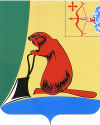 КОНТРОЛЬНО – СЧЕТНАЯ КОМИССИЯ ТУЖИНСКОГО РАЙОНАСельхозтоваропроизводительСубсидий, всего:рублейВ том числе:В том числе:Прибыль 2015 год тыс. рублейСельхозтоваропроизводительСубсидий, всего:рублей2015 год2016 годПрибыль 2015 год тыс. рублейСПК колхоз «Новый»271 214189 61381 6011 184СХА (колхоз) Грековский»97 48675 32022 1662 018СПК колхоз «Русь»35 71035 710-2 772ИП глава КФХ Клепцов В.А.43 06538 1304 9352 730